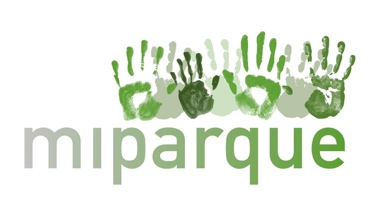 CARTA COMPROMISOEl sostenedor del establecimiento ____________________-, ubicado en __________________________________,  y representado en este caso por ________________ ______________________, respalda el proyecto y metodología de diseño y construcción participativa de “Fundación Mi Parque” y se compromete a realizar la posterior mantención de los patios recuperados en el proyecto, correspondiendo a  ______m2, considerando y asegurando el riego, limpieza y mantención del espacio a intervenir, además de fomentar el cuidado por el medio ambiente y brindar apoyo al equipo de Fundación Mi Parque en todo el proceso._______________________________________(nombre completo)(Cargo)(Nombre sostenedor o establecimiento)(Ciudad), ___ de enero de 2021